SECURITIES AND EXCHANGE COMMISSION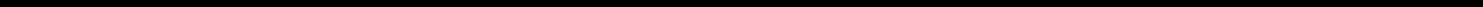 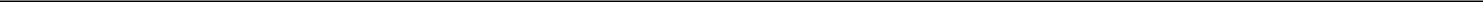 Washington, D.C. 20549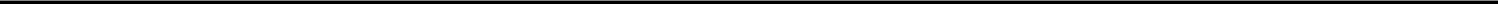 SCHEDULE 13GUnder the Securities Exchange Act of 1934(Amendment No. 3)*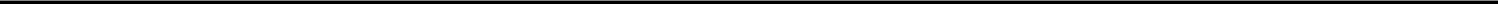 Morningstar, Inc.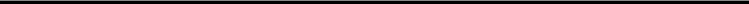 (Name of Issuer)Common Stock, no par value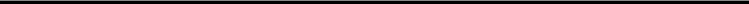 (Title of Class of Securities)617700109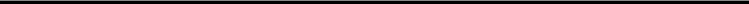 (CUSIP Number)December 31, 2022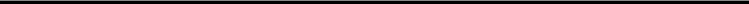 (Date of Event Which Requires Filing of This Statement)Check the appropriate box to designate the rule pursuant to which this Schedule is filed:Rule 13d-1(b)Rule 13d-1(c)Rule 13d-1(d)*The remainder of this cover page shall be filled out for a reporting person’s initial filing on this form with respect to the subject class of securities, and for any subsequent amendment containing information which would alter the disclosures provided in a prior cover page.The information required on the remainder of this cover page shall not be deemed to be “filed” for the purpose of Section 18 of the Securities Exchange Act of 1934 (“Act”) or otherwise subject to the liabilities of that section of the Act but shall be subject to all other provisions of the Act (however, see the Notes).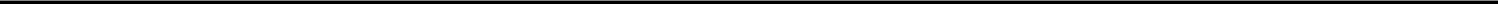 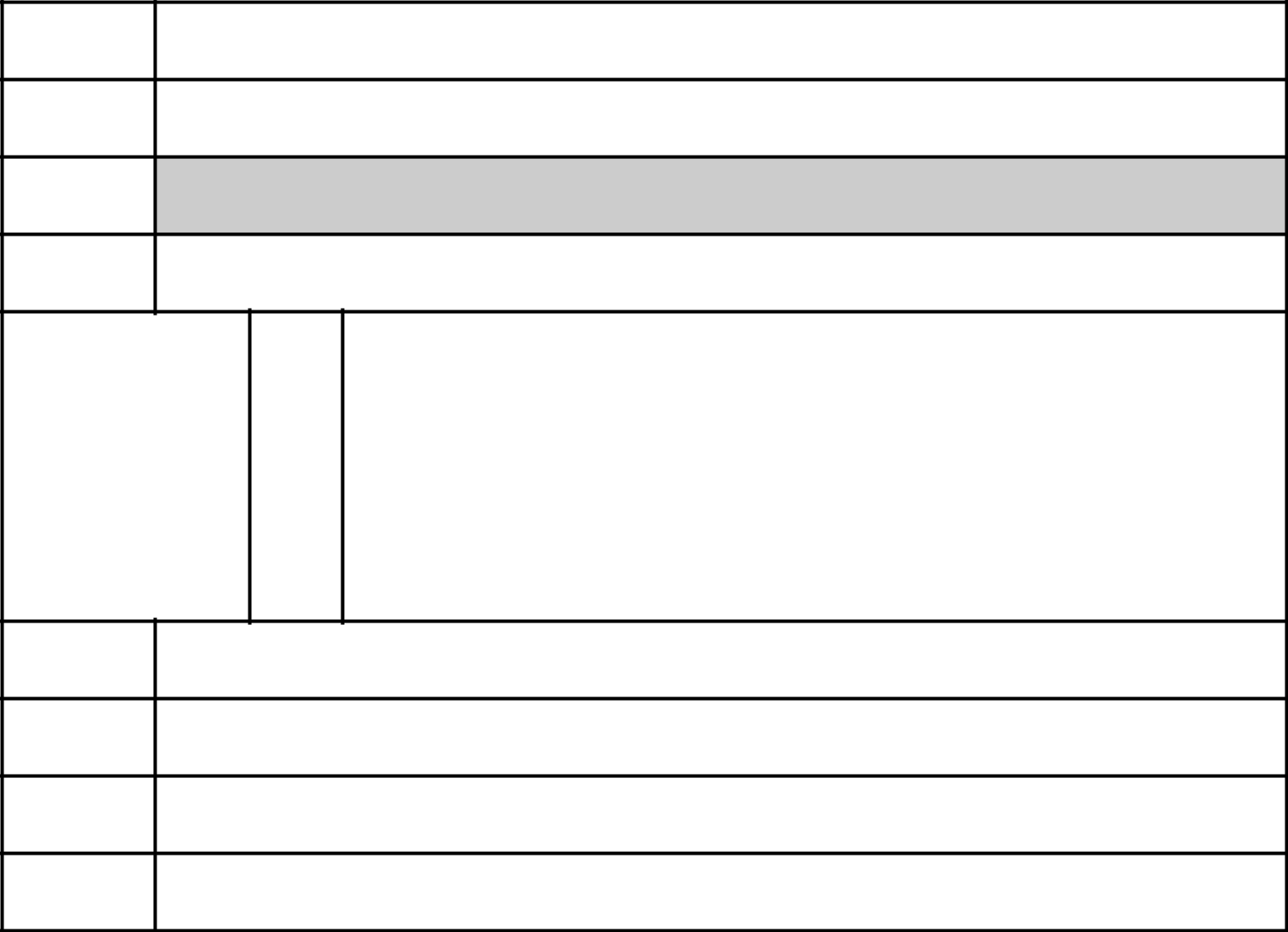 NAMES OF REPORTING PERSONSSelect Equity Group, L.P.CHECK THE APPROPRIATE BOX IF A MEMBER OF A GROUP☐☐SEC USE ONLYCITIZENSHIP OR PLACE OF ORGANIZATIONDelaware5SOLE VOTING POWER3,945,781AGGREGATE AMOUNT BENEFICIALLY OWNED BY EACH PERSON3,945,781CHECK BOX IF THE AGGREGATE AMOUNT IN ROW (9) EXCLUDES CERTAIN SHARES☐PERCENT OF CLASS REPRESENTED BY AMOUNT IN ROW (9)9.3%*TYPE OF REPORTING PERSON IA* Beneficial ownership based on 42,446,188 shares of Common Stock outstanding as of October 21, 2022, as reported on the Issuer’s Quarterly Report on Form 10-Q filed with the Securities and Exchange Commission (the “SEC”) on October 28, 2022.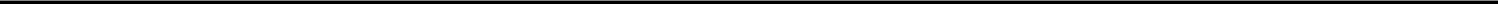 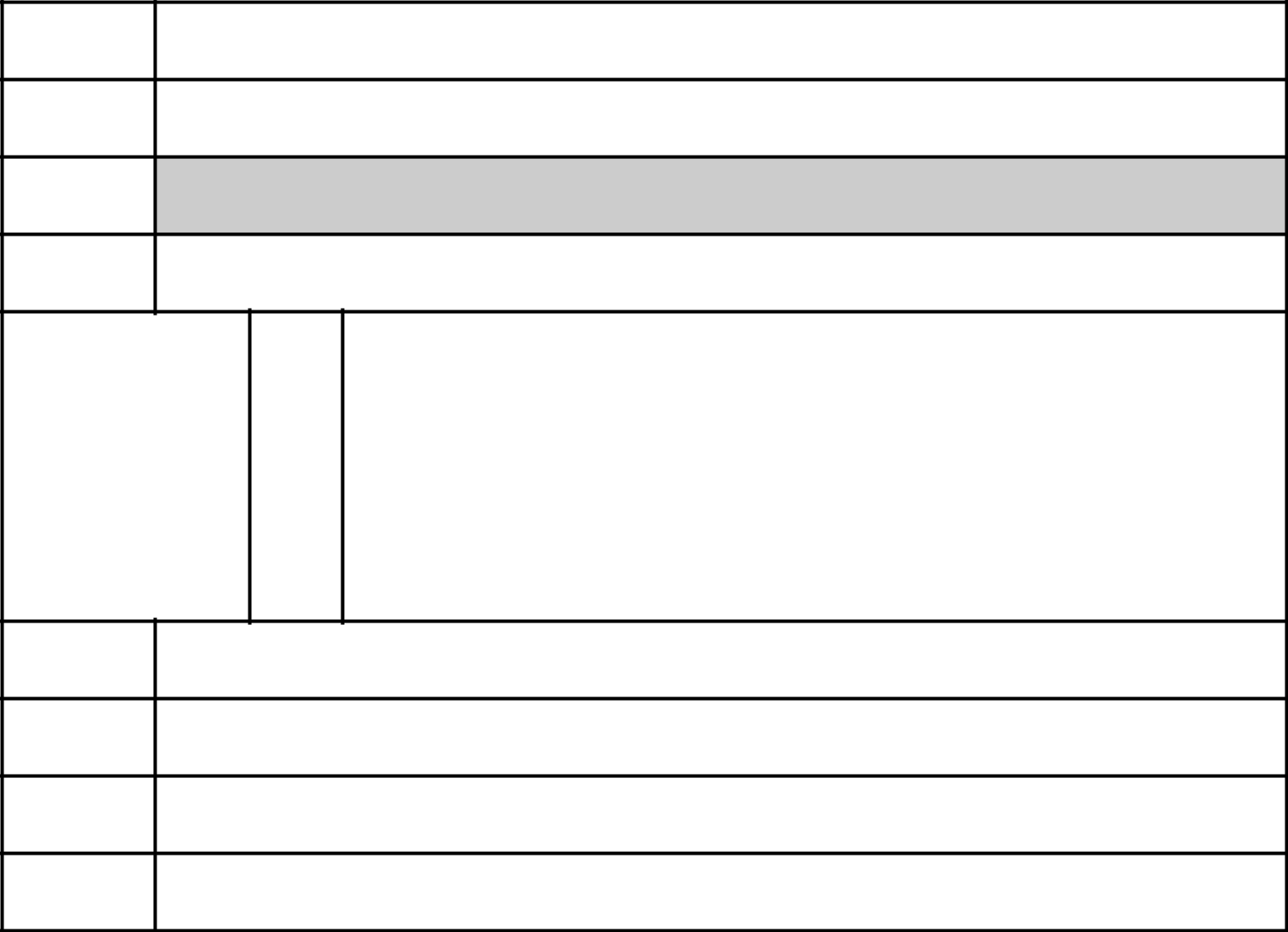 NAMES OF REPORTING PERSONSGeorge S. LoeningCHECK THE APPROPRIATE BOX IF A MEMBER OF A GROUP☐☐SEC USE ONLYCITIZENSHIP OR PLACE OF ORGANIZATIONUSA5SOLE VOTING POWER3,945,781AGGREGATE AMOUNT BENEFICIALLY OWNED BY EACH PERSON3,945,781CHECK BOX IF THE AGGREGATE AMOUNT IN ROW (9) EXCLUDES CERTAIN SHARES☐PERCENT OF CLASS REPRESENTED BY AMOUNT IN ROW (9)9.3%*TYPE OF REPORTING PERSON IN/HC* Beneficial ownership based on 42,446,188 shares of Common Stock outstanding as of October 21, 2022, as reported on the Issuer’s Quarterly Report on Form 10-Q filed with the Securities and Exchange Commission (the “SEC”) on October 28, 2022.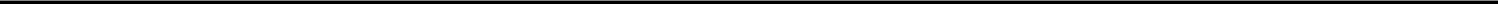 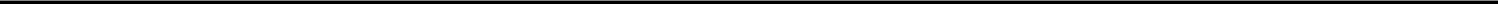 Item 3	If this statement is filed pursuant to Rules 13d-1(b), or 13d-2(b) or (c), check whether the person filing is:☐ Broker or dealer registered under Section 15 of the Act;☐ Bank as defined in Section 3(a)(6) of the Act;☐ Insurance company as defined in Section 3(a)(19) of the Act;☐ Investment company registered under Section 8 of the Investment Company Act of 1940;☒ An investment adviser in accordance with Rule 13d-1(b)(1)(ii)(E);☐ An employee benefit plan or endowment fund in accordance with Rule 13d-1(b)(1)(ii)(F);☒ A parent holding company or control person in accordance with Rule 13d-1(b)(1)(ii)(G);☐ A savings association as defined in Section 3(b) of the Federal Deposit Insurance Act (12 U.S.C. 1813);☐ A church plan that is excluded from the definition of an investment company under section 3(c)(14) of the Investment Company Act of 1940;☐ A non-U.S. institution in accordance with Rule 240.13d-1(b)(1)(ii)(J);☐ Group, in accordance with Rule 240.13d-1(b)(1)(ii)(K).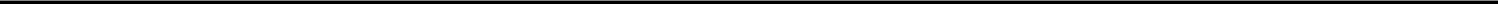 SIGNATURESAfter reasonable inquiry and to the best of my knowledge and belief, the undersigned certify that the information set forth in this statement is true, complete and correct.SELECT EQUITY GROUP, L.P.By: Select Equity GP, LLC, its General PartnerBy: /s/ George S. LoeningName: George S. LoeningTitle: Managing Member/s/ George S. LoeningGeorge S. Loening, an individualDated: February 14, 2023EXHIBIT 99.1The identity and the Item 3 classification of the relevant subsidiary are: Select Equity Group, L.P., which is an Investment Adviser in accordance with Rule 13d-1(b)(1)(ii)(E).CUSIP No. 617700109SCHEDULE 13GPage 2 of 6 PagesNUMBER OF0NUMBER OF6SHARED VOTING POWERSHARES6SHARED VOTING POWERSHARESBENEFICIALLY3,945,781OWNED BY EACH3,945,781OWNED BY EACH7SOLE DISPOSITIVE POWERREPORTING7SOLE DISPOSITIVE POWERREPORTINGPERSON0WITH0WITH8SHARED DISPOSITIVE POWER8SHARED DISPOSITIVE POWERCUSIP No. 617700109SCHEDULE 13GPage 3 of 6 PagesNUMBER OF0NUMBER OF6SHARED VOTING POWERSHARES6SHARED VOTING POWERSHARESBENEFICIALLY3,945,781OWNED BY EACH3,945,781OWNED BY EACH7SOLE DISPOSITIVE POWERREPORTING7SOLE DISPOSITIVE POWERREPORTINGPERSON0WITH0WITH8SHARED DISPOSITIVE POWER8SHARED DISPOSITIVE POWERItem 1(a)Name of Issuer:Name of Issuer:Name of Issuer:Name of Issuer:Name of Issuer:Name of Issuer:Name of Issuer:Name of Issuer:Morningstar, Inc.Morningstar, Inc.Morningstar, Inc.Morningstar, Inc.Morningstar, Inc.Morningstar, Inc.Morningstar, Inc.Morningstar, Inc.Item 1(b)Address of Issuer’s Principal Executive Offices:Address of Issuer’s Principal Executive Offices:Address of Issuer’s Principal Executive Offices:Address of Issuer’s Principal Executive Offices:Address of Issuer’s Principal Executive Offices:Address of Issuer’s Principal Executive Offices:Address of Issuer’s Principal Executive Offices:Address of Issuer’s Principal Executive Offices:22 West Washington Street22 West Washington Street22 West Washington Street22 West Washington Street22 West Washington Street22 West Washington Street22 West Washington StreetChicago, Illinois 60602Chicago, Illinois 60602Chicago, Illinois 60602Chicago, Illinois 60602Chicago, Illinois 60602Chicago, Illinois 60602Chicago, Illinois 60602Chicago, Illinois 60602Items 2(a)Name of Person Filing:Name of Person Filing:Name of Person Filing:Name of Person Filing:Name of Person Filing:Name of Person Filing:Name of Person Filing:Name of Person Filing:This Schedule 13G is being filed jointly by Select Equity Group, L.P., a Delaware limited partnership (“Select LP”), andThis Schedule 13G is being filed jointly by Select Equity Group, L.P., a Delaware limited partnership (“Select LP”), andThis Schedule 13G is being filed jointly by Select Equity Group, L.P., a Delaware limited partnership (“Select LP”), andThis Schedule 13G is being filed jointly by Select Equity Group, L.P., a Delaware limited partnership (“Select LP”), andThis Schedule 13G is being filed jointly by Select Equity Group, L.P., a Delaware limited partnership (“Select LP”), andThis Schedule 13G is being filed jointly by Select Equity Group, L.P., a Delaware limited partnership (“Select LP”), andThis Schedule 13G is being filed jointly by Select Equity Group, L.P., a Delaware limited partnership (“Select LP”), andThis Schedule 13G is being filed jointly by Select Equity Group, L.P., a Delaware limited partnership (“Select LP”), andGeorge S. Loening (“Loening”), who is the majority owner of Select LP and managing member of its general partner. SelectGeorge S. Loening (“Loening”), who is the majority owner of Select LP and managing member of its general partner. SelectGeorge S. Loening (“Loening”), who is the majority owner of Select LP and managing member of its general partner. SelectGeorge S. Loening (“Loening”), who is the majority owner of Select LP and managing member of its general partner. SelectGeorge S. Loening (“Loening”), who is the majority owner of Select LP and managing member of its general partner. SelectGeorge S. Loening (“Loening”), who is the majority owner of Select LP and managing member of its general partner. SelectGeorge S. Loening (“Loening”), who is the majority owner of Select LP and managing member of its general partner. SelectGeorge S. Loening (“Loening”), who is the majority owner of Select LP and managing member of its general partner. SelectLP and Loening are sometimes jointly referred to herein as the “Select Reporting Persons.”LP and Loening are sometimes jointly referred to herein as the “Select Reporting Persons.”LP and Loening are sometimes jointly referred to herein as the “Select Reporting Persons.”LP and Loening are sometimes jointly referred to herein as the “Select Reporting Persons.”LP and Loening are sometimes jointly referred to herein as the “Select Reporting Persons.”LP and Loening are sometimes jointly referred to herein as the “Select Reporting Persons.”LP and Loening are sometimes jointly referred to herein as the “Select Reporting Persons.”LP and Loening are sometimes jointly referred to herein as the “Select Reporting Persons.”Item 2(b)Address of Principal Business Office:Address of Principal Business Office:Address of Principal Business Office:Address of Principal Business Office:Address of Principal Business Office:Address of Principal Business Office:Address of Principal Business Office:Address of Principal Business Office:The business address of each of the Select Reporting Persons is:The business address of each of the Select Reporting Persons is:The business address of each of the Select Reporting Persons is:The business address of each of the Select Reporting Persons is:The business address of each of the Select Reporting Persons is:The business address of each of the Select Reporting Persons is:The business address of each of the Select Reporting Persons is:The business address of each of the Select Reporting Persons is:380 Lafayette Street, 6th Floor380 Lafayette Street, 6th Floor380 Lafayette Street, 6th Floor380 Lafayette Street, 6th Floor380 Lafayette Street, 6th Floor380 Lafayette Street, 6th Floor380 Lafayette Street, 6th Floor380 Lafayette Street, 6th FloorNew York, New York 10003New York, New York 10003New York, New York 10003New York, New York 10003New York, New York 10003New York, New York 10003New York, New York 10003New York, New York 10003Item 2(c)Citizenship:Citizenship:Citizenship:Citizenship:Citizenship:Citizenship:Citizenship:Citizenship:George S. Loening is a United States citizen.George S. Loening is a United States citizen.George S. Loening is a United States citizen.George S. Loening is a United States citizen.George S. Loening is a United States citizen.George S. Loening is a United States citizen.George S. Loening is a United States citizen.George S. Loening is a United States citizen.Item 2(d)Title of Class of Securities:Title of Class of Securities:Title of Class of Securities:Title of Class of Securities:Title of Class of Securities:Title of Class of Securities:Title of Class of Securities:Title of Class of Securities:Common Stock, no par valueCommon Stock, no par valueCommon Stock, no par valueCommon Stock, no par valueCommon Stock, no par valueCommon Stock, no par valueCommon Stock, no par valueCommon Stock, no par valueItem 2(e)CUSIP Number:CUSIP Number:CUSIP Number:CUSIP Number:CUSIP Number:CUSIP Number:CUSIP Number:CUSIP Number:617700109Item 4Ownership:Ownership:Ownership:Ownership:Ownership:Ownership:Ownership:Ownership:Ownership:Ownership:Ownership:The information required by Items 4(a)-(c), as of the date hereof, is set forth in Rows 5-11 of the cover page hereto for each SelectThe information required by Items 4(a)-(c), as of the date hereof, is set forth in Rows 5-11 of the cover page hereto for each SelectThe information required by Items 4(a)-(c), as of the date hereof, is set forth in Rows 5-11 of the cover page hereto for each SelectThe information required by Items 4(a)-(c), as of the date hereof, is set forth in Rows 5-11 of the cover page hereto for each SelectThe information required by Items 4(a)-(c), as of the date hereof, is set forth in Rows 5-11 of the cover page hereto for each SelectThe information required by Items 4(a)-(c), as of the date hereof, is set forth in Rows 5-11 of the cover page hereto for each SelectThe information required by Items 4(a)-(c), as of the date hereof, is set forth in Rows 5-11 of the cover page hereto for each SelectThe information required by Items 4(a)-(c), as of the date hereof, is set forth in Rows 5-11 of the cover page hereto for each SelectThe information required by Items 4(a)-(c), as of the date hereof, is set forth in Rows 5-11 of the cover page hereto for each SelectThe information required by Items 4(a)-(c), as of the date hereof, is set forth in Rows 5-11 of the cover page hereto for each SelectThe information required by Items 4(a)-(c), as of the date hereof, is set forth in Rows 5-11 of the cover page hereto for each SelectReporting Person and is incorporated herein by reference for each such Select Reporting Person.Reporting Person and is incorporated herein by reference for each such Select Reporting Person.Reporting Person and is incorporated herein by reference for each such Select Reporting Person.Reporting Person and is incorporated herein by reference for each such Select Reporting Person.Reporting Person and is incorporated herein by reference for each such Select Reporting Person.Reporting Person and is incorporated herein by reference for each such Select Reporting Person.Reporting Person and is incorporated herein by reference for each such Select Reporting Person.Reporting Person and is incorporated herein by reference for each such Select Reporting Person.Reporting Person and is incorporated herein by reference for each such Select Reporting Person.Reporting Person and is incorporated herein by reference for each such Select Reporting Person.Reporting Person and is incorporated herein by reference for each such Select Reporting Person.Item 5Ownership of Five Percent or Less of a Class:Ownership of Five Percent or Less of a Class:Ownership of Five Percent or Less of a Class:Ownership of Five Percent or Less of a Class:Ownership of Five Percent or Less of a Class:Ownership of Five Percent or Less of a Class:Ownership of Five Percent or Less of a Class:Ownership of Five Percent or Less of a Class:Ownership of Five Percent or Less of a Class:Ownership of Five Percent or Less of a Class:Ownership of Five Percent or Less of a Class:If this statement is being filed to report the fact that as of the date hereof a reporting person has ceased to be the beneficial owner ofIf this statement is being filed to report the fact that as of the date hereof a reporting person has ceased to be the beneficial owner ofIf this statement is being filed to report the fact that as of the date hereof a reporting person has ceased to be the beneficial owner ofIf this statement is being filed to report the fact that as of the date hereof a reporting person has ceased to be the beneficial owner ofIf this statement is being filed to report the fact that as of the date hereof a reporting person has ceased to be the beneficial owner ofIf this statement is being filed to report the fact that as of the date hereof a reporting person has ceased to be the beneficial owner ofIf this statement is being filed to report the fact that as of the date hereof a reporting person has ceased to be the beneficial owner ofIf this statement is being filed to report the fact that as of the date hereof a reporting person has ceased to be the beneficial owner ofIf this statement is being filed to report the fact that as of the date hereof a reporting person has ceased to be the beneficial owner ofIf this statement is being filed to report the fact that as of the date hereof a reporting person has ceased to be the beneficial owner ofIf this statement is being filed to report the fact that as of the date hereof a reporting person has ceased to be the beneficial owner ofmore than 5 percent of the class of securities, check the following [ ].more than 5 percent of the class of securities, check the following [ ].more than 5 percent of the class of securities, check the following [ ].more than 5 percent of the class of securities, check the following [ ].more than 5 percent of the class of securities, check the following [ ].more than 5 percent of the class of securities, check the following [ ].more than 5 percent of the class of securities, check the following [ ].more than 5 percent of the class of securities, check the following [ ].more than 5 percent of the class of securities, check the following [ ].more than 5 percent of the class of securities, check the following [ ].more than 5 percent of the class of securities, check the following [ ].Item 6Ownership of More than Five Percent on Behalf of Another Person:Ownership of More than Five Percent on Behalf of Another Person:Ownership of More than Five Percent on Behalf of Another Person:Ownership of More than Five Percent on Behalf of Another Person:Ownership of More than Five Percent on Behalf of Another Person:Ownership of More than Five Percent on Behalf of Another Person:Ownership of More than Five Percent on Behalf of Another Person:Ownership of More than Five Percent on Behalf of Another Person:Ownership of More than Five Percent on Behalf of Another Person:Ownership of More than Five Percent on Behalf of Another Person:Ownership of More than Five Percent on Behalf of Another Person:N/AN/AN/AN/AN/AN/AN/AItem 7Identification and Classification of the Subsidiary Which Acquired the Security Being Reported on By the Parent HoldingIdentification and Classification of the Subsidiary Which Acquired the Security Being Reported on By the Parent HoldingIdentification and Classification of the Subsidiary Which Acquired the Security Being Reported on By the Parent HoldingIdentification and Classification of the Subsidiary Which Acquired the Security Being Reported on By the Parent HoldingIdentification and Classification of the Subsidiary Which Acquired the Security Being Reported on By the Parent HoldingIdentification and Classification of the Subsidiary Which Acquired the Security Being Reported on By the Parent HoldingIdentification and Classification of the Subsidiary Which Acquired the Security Being Reported on By the Parent HoldingIdentification and Classification of the Subsidiary Which Acquired the Security Being Reported on By the Parent HoldingIdentification and Classification of the Subsidiary Which Acquired the Security Being Reported on By the Parent HoldingIdentification and Classification of the Subsidiary Which Acquired the Security Being Reported on By the Parent HoldingIdentification and Classification of the Subsidiary Which Acquired the Security Being Reported on By the Parent HoldingCompany:Company:Company:Company:Company:Company:Company:Company:See Exhibit 99.1See Exhibit 99.1See Exhibit 99.1See Exhibit 99.1See Exhibit 99.1See Exhibit 99.1See Exhibit 99.1See Exhibit 99.1See Exhibit 99.1See Exhibit 99.1See Exhibit 99.1Item 8Identification and Classification of Members of the Group:Identification and Classification of Members of the Group:Identification and Classification of Members of the Group:Identification and Classification of Members of the Group:Identification and Classification of Members of the Group:Identification and Classification of Members of the Group:Identification and Classification of Members of the Group:Identification and Classification of Members of the Group:Identification and Classification of Members of the Group:Identification and Classification of Members of the Group:Identification and Classification of Members of the Group:N/AN/AN/AN/AN/AN/AItem 9Notice of Dissolution of Group:Notice of Dissolution of Group:Notice of Dissolution of Group:Notice of Dissolution of Group:Notice of Dissolution of Group:Notice of Dissolution of Group:Notice of Dissolution of Group:Notice of Dissolution of Group:Notice of Dissolution of Group:Notice of Dissolution of Group:Notice of Dissolution of Group:N/AN/AN/AN/AItem 10Certification:Certification:Certification:Certification:Certification:Certification:Certification:Certification:Certification:Certification:Certification:By signing below I certify that, to the best of my knowledge and belief, the securities referred to above were acquired and are heldBy signing below I certify that, to the best of my knowledge and belief, the securities referred to above were acquired and are heldBy signing below I certify that, to the best of my knowledge and belief, the securities referred to above were acquired and are heldBy signing below I certify that, to the best of my knowledge and belief, the securities referred to above were acquired and are heldBy signing below I certify that, to the best of my knowledge and belief, the securities referred to above were acquired and are heldBy signing below I certify that, to the best of my knowledge and belief, the securities referred to above were acquired and are heldBy signing below I certify that, to the best of my knowledge and belief, the securities referred to above were acquired and are heldBy signing below I certify that, to the best of my knowledge and belief, the securities referred to above were acquired and are heldBy signing below I certify that, to the best of my knowledge and belief, the securities referred to above were acquired and are heldBy signing below I certify that, to the best of my knowledge and belief, the securities referred to above were acquired and are heldBy signing below I certify that, to the best of my knowledge and belief, the securities referred to above were acquired and are heldin the ordinary course of business and were not acquired and are not held for the purpose of or with the effect of changing orin the ordinary course of business and were not acquired and are not held for the purpose of or with the effect of changing orin the ordinary course of business and were not acquired and are not held for the purpose of or with the effect of changing orin the ordinary course of business and were not acquired and are not held for the purpose of or with the effect of changing orin the ordinary course of business and were not acquired and are not held for the purpose of or with the effect of changing orin the ordinary course of business and were not acquired and are not held for the purpose of or with the effect of changing orin the ordinary course of business and were not acquired and are not held for the purpose of or with the effect of changing orin the ordinary course of business and were not acquired and are not held for the purpose of or with the effect of changing orin the ordinary course of business and were not acquired and are not held for the purpose of or with the effect of changing orin the ordinary course of business and were not acquired and are not held for the purpose of or with the effect of changing orin the ordinary course of business and were not acquired and are not held for the purpose of or with the effect of changing orinfluencing the control of the issuer of the securities and were not acquired and are not held in connection with or as a participant ininfluencing the control of the issuer of the securities and were not acquired and are not held in connection with or as a participant ininfluencing the control of the issuer of the securities and were not acquired and are not held in connection with or as a participant ininfluencing the control of the issuer of the securities and were not acquired and are not held in connection with or as a participant ininfluencing the control of the issuer of the securities and were not acquired and are not held in connection with or as a participant ininfluencing the control of the issuer of the securities and were not acquired and are not held in connection with or as a participant ininfluencing the control of the issuer of the securities and were not acquired and are not held in connection with or as a participant ininfluencing the control of the issuer of the securities and were not acquired and are not held in connection with or as a participant ininfluencing the control of the issuer of the securities and were not acquired and are not held in connection with or as a participant ininfluencing the control of the issuer of the securities and were not acquired and are not held in connection with or as a participant ininfluencing the control of the issuer of the securities and were not acquired and are not held in connection with or as a participant inany transaction having that purpose or effect, other than activities solely in connection with a nomination under § 240.14a-11.any transaction having that purpose or effect, other than activities solely in connection with a nomination under § 240.14a-11.any transaction having that purpose or effect, other than activities solely in connection with a nomination under § 240.14a-11.any transaction having that purpose or effect, other than activities solely in connection with a nomination under § 240.14a-11.any transaction having that purpose or effect, other than activities solely in connection with a nomination under § 240.14a-11.any transaction having that purpose or effect, other than activities solely in connection with a nomination under § 240.14a-11.any transaction having that purpose or effect, other than activities solely in connection with a nomination under § 240.14a-11.any transaction having that purpose or effect, other than activities solely in connection with a nomination under § 240.14a-11.any transaction having that purpose or effect, other than activities solely in connection with a nomination under § 240.14a-11.any transaction having that purpose or effect, other than activities solely in connection with a nomination under § 240.14a-11.any transaction having that purpose or effect, other than activities solely in connection with a nomination under § 240.14a-11.